Colonization of the AmericasOn the map of the Americas identify which countries were colonized by who and the date this occurred.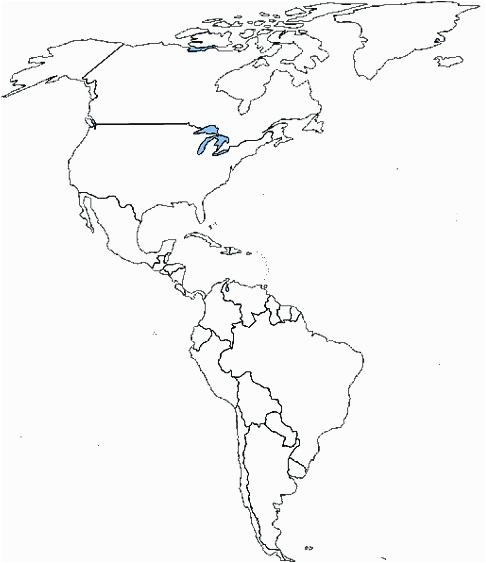 